¿Qué son los Moluscos?Los moluscos son un grupo de invertebrados que tienen el cuerpo blando pero queda protegido, normalmente, por una dura concha. 
Los moluscos tienen el cuerpo dividido en 3 partes: La cabeza (tiene la boca y los tentáculos), el pie (les sirve para desplazarse) y el manto (protege la zona de las vísceras).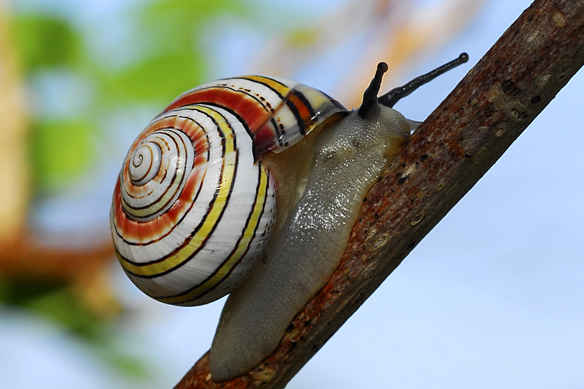 